2018 Membership Application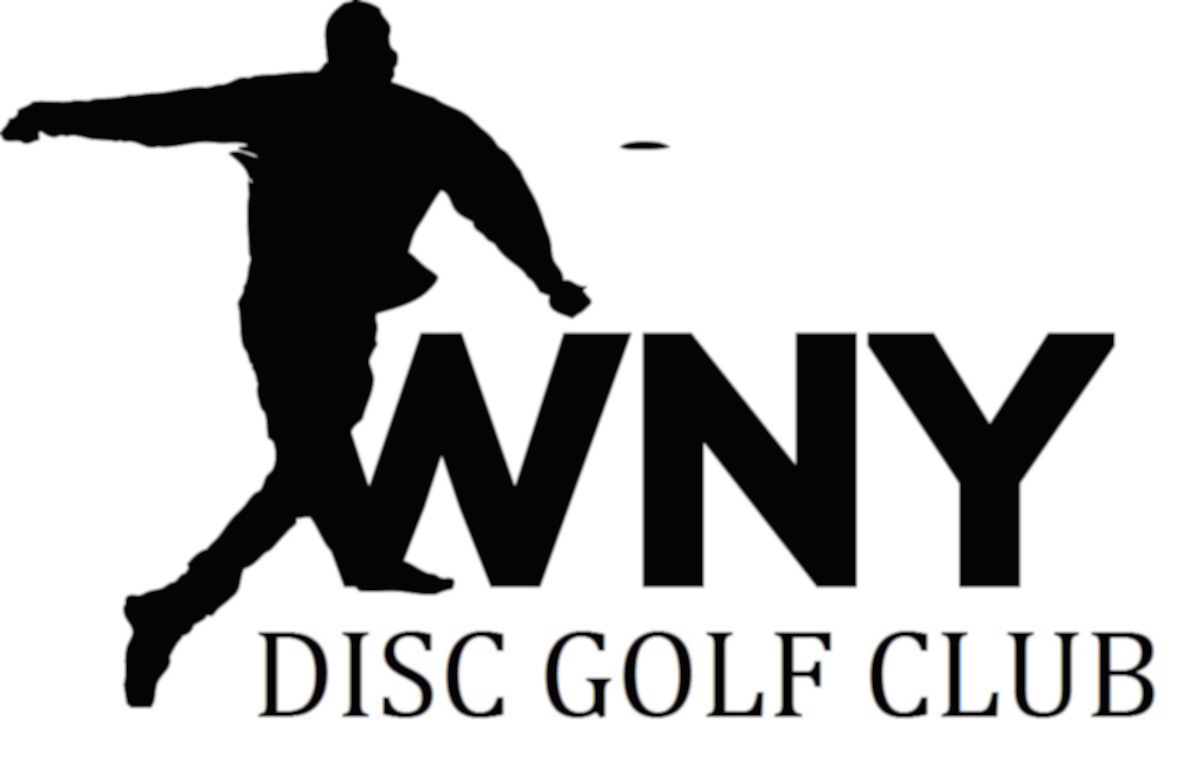 □ Birdie $40(Dri-fit Shirt)  		□ Renewal $35□ Par $25  					□ Renewal $20Shirt Size 		Are you a current PDGA member? □ Yes □ No *Name: _____________________________ Home Phone: _________________ Address: ____________________________ Cell Phone: __________________ City: ____________________________ State: _____ Zip: ___*Email (Print clearly!) __________________________________________________ Date of Birth: ____________ Home Course__________________Paid by: □ Cash □ PayPal wnydgc@gmail.com, send as friends and family and mark “wnydgc membership” in the comment area. *Necessary informationThe Western New York Disc Golf Club llc is an organization run by volunteers to promote the sport of disc golf in Western New York. There are no paid board members in the WNYDGC. Your membership supports our mission and is needed to achieve our goals.  By joining WNYDGC and playing in WNYDGC leagues, series and tournaments, you support the organization. 